Lekattenbladet nr 2 - 2021ÅrsstämmaStyrelsen har gemensamt beslutat att, på grund av rådande omständigheter, låta årsstämman 2021 att verkställas genom poströstning. Alla medlemmar kommer i god tid att få ut handlingar som innan ett specifikt datum skall lämnas i brevlådan utanför trappa 22/miljörummet. Mer info om datum och hur det kommer att hanteras skickas ut innan sommaren.MiljörumUnder april kommer arbetet kring i miljörummet att slutföras. Miljörummet kommer att delas upp i två miljörum; ett för BRF Lekatten och ett för Newsec. Syftet med detta är att vi ska ha en bättre kontroll på att sorteringen fungerar. I samband med detta kommer vi behöva stänga av miljörummet någon dag för att byta kärl och det kommer då inte vara möjligt att slänga något där. För BRF:en kommer detta också innebära att vi kommer använda den dörr som är till vänster om befintlig dörr dvs mot cykelstället. Ny taggläsare kommer då också att aktiveras för oss. Mer info kommer inom kort att sättas upp i trapporna när vi vet ett mer exakt datum. ContainerI slutet av maj (28/5-30/5) och i september (24/9-27/9) kommer vi att placera en container ute på Nikolaigatan 24. Som tidigare gånger kommer det att finnas möjligheter att slänga material. Även här kommer information att anslås i trapporna i vanlig ordning. FelanmälanVi informerar återigen att felanmälan ska hanteras enligt information på tavlorna i trapphusen.BalkongmarkiserNu när våren är här är det dags att se över balkongmarkisen, ser den ut att vara i dåligt skick kan en ny beställas mot en avgift. Kontakta Kristina Kroon för beställning. Slutligen önskar vi er alla en riktigt glad påsk! 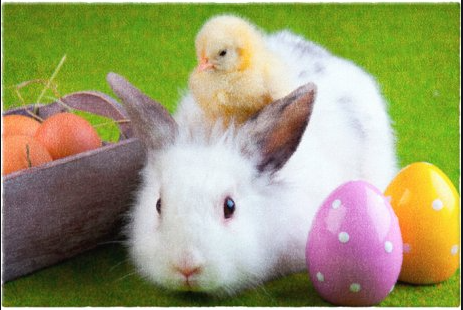 Med vänliga hälsningarStyrelsen BRF Lekatten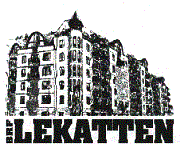 2021-03-31 
Årgång 21, Nummer 2 